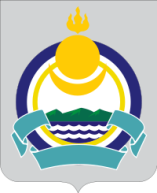 Республика Бурятия Мухоршибирский районСОВЕТ ДЕПУТАТОВМУНИЦИПАЛЬНОГО ОБРАЗОВАНИЯ СЕЛЬСКОГО ПОСЕЛЕНИЯ «САГАННУРСКОЕ»_____________________________________________________________________________РЕШЕНИЕ«_____» _____________ 2017 г.                                                                              № ____________п. Саган-НурО признании утратившим силу решения  Совета депутатов муниципального образования сельского поселения «Саганнурское» от 26.12.2013 г. № 21 	В целях приведения нормативно правовой базы органов местного самоуправления муниципального образования сельского поселения «Саганнурское» в соответствие с действующим федеральным и региональным законодательством Российской Федерации, руководствуясь Уставом муниципального образования сельского поселения «Саганнурское»,Совет депутатов муниципального образования сельского поселения «Саганнурское»решил:Признать утратившим силу решение Совета депутатов муниципального образования сельского поселения «Саганнурское» от 26.12.2013 г. № 21 «Об  утверждении правил землепользования и застройки муниципального образования сельского поселения «Саганнурское» Мухоршибирского района Республики Бурятия».Обнародовать настоящее решение на информационных стендах поселения и разместить на официальном сайте Администрации муниципального образования сельского поселения «Саганнурское».Настоящее решение вступает в силу с момента обнародования.Контроль за исполнением настоящего решения оставляю за собой.Главамуниципального образования сельского поселения «Саганнурское»                                                                          М.И. Исмагилов